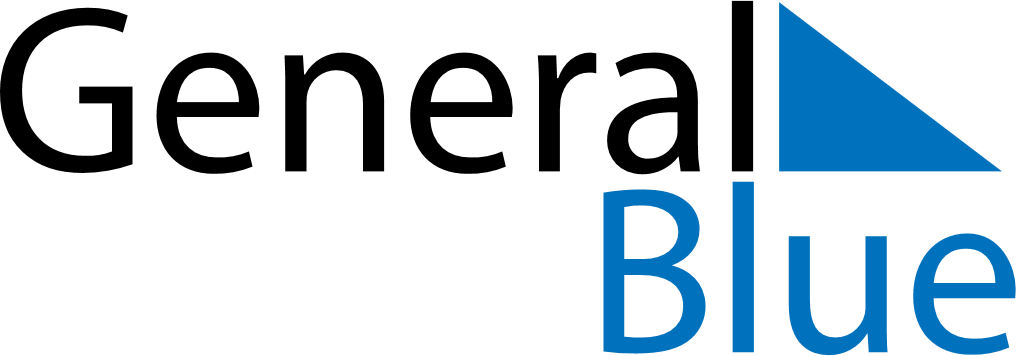 October 2018October 2018October 2018October 2018BrazilBrazilBrazilMondayTuesdayWednesdayThursdayFridaySaturdaySaturdaySunday12345667Election Day89101112131314Our Lady of Aparecida15161718192020212223242526272728Election Day293031